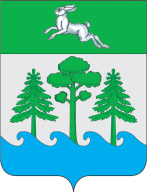 АДМИНИСТРАЦИЯ ГОРОДА КОНАКОВОПОСТАНОВЛЕНИЕ  11.05.2012 г.                                                  г. Конаково                                                 № 212О развитии застроенной территорииквартала микрорайона «Б» г. Конаковона 2012-2016 годыВ соответствии со ст. 46.1. Градостроительного кодекса РФ, Решением Совета депутатов города Конаково № 406 от 14.08.2008 г. «Об утверждении Положения «О развитии застроенных территорий в границах Муниципального образования городское поселение город Конаково», Решением Совета депутатов города Конаково № 299 от 28.11.2007 г. «Об утверждении Порядка организации и проведения аукциона на право заключить договор о развитии застроенной территории в городском поселении город Конаково» (с последующими изменениями и дополнениями), Муниципальной адресной программой развития застроенной территории квартала микрорайона «Б» г. Конаково Тверской области на 2012-2016 годы, утвержденной Решением Совета депутатов города Конаково № 284 от 26.10.2007 г., (с последующими изменениями и дополнениями) ПОСТАНОВЛЯЮ:Принять решение о развитии застроенной территории квартала микрорайона «Б» г. Конаково, площадью 42840 кв.м., со сносом шести двухэтажных жилых домов, расположенных по адресам: Тверская область, город Конаково, ул. Жилкооп, д. 8, д. 10, д. 16, д. 9, д. 11, д. 13.Настоящее постановление опубликовать в общественно-политической газете «Конаковская панорама» и разместить в информационно-телекоммуникационной сети "Интернет" на официальном сайте органов местного самоуправления города Конаково.Настоящее Постановление вступает в силу с даты его официального опубликования. Контроль за исполнением настоящего Постановления возложить на Первого заместителя Главы администрации города Конаково Терешкевич Е.В.  Глава администрациигорода Конаково                                                                                              О.В. Шаталов